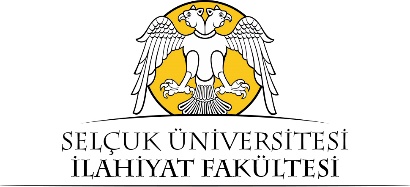 T.C.
SELÇUK ÜNİVERSİTESİ
İLAHİYAT FAKÜLTESİ DEKANLIĞINA……../……./………. tarihinde yapılan …………………………………..………….. dersinin Vize / Final / Bütünleme / Tek ders sınavında sisteme girilen veya girilemeyen, sistemden harflendirilemeyen öğrenci/lerin notlarının aşağıdaki gibi düzeltilmesini arz ederim.  Tarih 	      :Adı Soyadı :İmza           :DERS KODUÖĞRENCİ NUMARASIÖĞRENCİ/LERİN ADI SOYADIESKİ NOTUYENİ NOTU